PREMIERE ETAPE : le diagnosticI). A QUOI RESSEMBLE SAINT-LAURENT-DU-MARONI EN 2016 ?A partir du document 1, colle au bon endroit dans le tableau, les différentes caractéristiques de la ville de Saint-Laurent-du-Maroni en 2016.Entoure dans chaque domaine, en vert un avantage (= ………………..…………………..……….) et en rouge une contrainte (= …………………….,) pour le futur de la ville.DOCUMENT 1 : Les grandes caractéristiques de la ville de Saint-Laurent-du-Maroni en 2016 : Découpe les propositions suivanteset place-les au bon endroit dans letableau :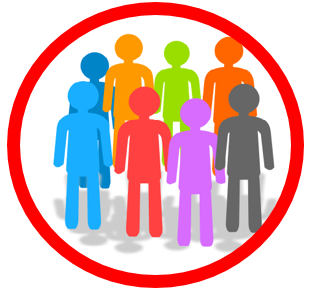 DANS LE DOMAINE SOCIAL(= - - - - - - - - - - - - - - - - - - - - - - - - - - - - - - - - - - - - - - -- - - - -- - - - - - - - - - - - - - - - - - - - - - - - - - - - - - - - - - - - )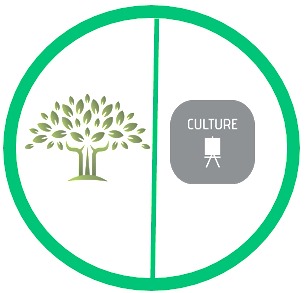 DANS SON ENVIRONNEMENT NATUREL ETDANS LE DOMAINE CULTUREL (= - - - - - - - -- - - - - - - - - - - - - - - - - - - - - - - - - - - - - - - - - - - )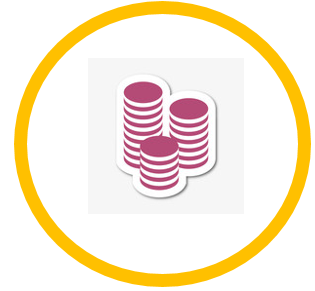 DANS LE DOMAINE ECONOMIQUE(= - - - - - - - - - - - - - - - - - - - - - - - - - - - - - - - - - - - - - -- - - - - - - - - - - - - - - - - - - - - - - - - - - - - - - - - - - - - - - -)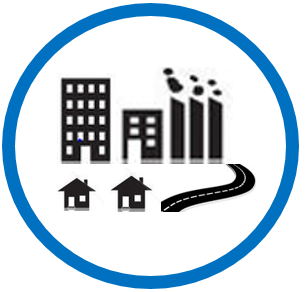 DANS LE DOMAINE DES AMENAGEMENTS(= - - - - - - - - - - - - - - - - - - - - - - - - - - - - - - - - - - - - - - - -- - - -- - - - - - - - - - - - - - - - - - - - - - - - - - - -  - - - - - - - - - )